В соответствии с Федеральным законом от 21 декабря 2001 г. № 178-ФЗ «О приватизации государственного и муниципального имущества» (далее – Закон о приватизации), решением Собрания депутатов шестого созыва Порецкого района Чувашской Республики от 29.11.2018 года №С-18/04 «О Порядке принятия решений об условиях приватизации муниципального имущества Порецкого района», от 29.11.2018 года №С-29/08 «Об утверждении прогнозного плана приватизации муниципального имущества Порецкого района на 2019 год» Комитету по управлению муниципальным имуществом Порецкого района:1. Приватизировать муниципальное имущество Порецкого района, являющееся казной муниципального образования - Порецкий район, расположенное по адресу: Чувашская Республика, Порецкий район, с. Порецкое, ул. Колхозная, д.3, в том числе:- земельный участок, категория земель: земли населенных пунктов, общей площадью 998 кв. м. разрешенное использование: для обслуживания административного здания, с кадастровым номером 21:18:120203:364;- здание – «Дом жилой, XIX в.», 2-этажный, общей площадь 215,4 кв.м., инв. № 3521, лит.А, а,а1, с кадастровым номером 21:18:000000:4344 (выписка из технического паспорта с инвентарным номером 3251 выполнен МУП «Бюро технической инвентаризации Порецкого района» 28 марта 2007 г., запись государственной регистрации права собственности Порецкого района Чувашской Республики 16 июля 2007 г. № 21-21-02/009/2007-077), являющиеся объектом культурного наследия регионального значения,путем продажи на конкурсе в электронной форме.2. Установить начальную цену объектов недвижимости, указанного в пункте 1 настоящего распоряжения, в размере – 3 200 000 руб., 00 коп. (с учетом НДС), в том числе объект недвижимости – 1 700 000 руб.,00 коп., земельный участок – 1 500 000 руб.,00 коп.3. Условия охранного обязательства объекта культурного наследия, указанного в пункте 1 настоящего распоряжения, являются неотъемлемой частью настоящего распоряжения.  4. Контроль за исполнением настоящего распоряжением возложить на Комитет по управлению муниципальным имуществом Порецкого района.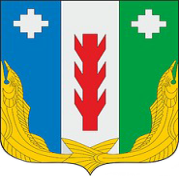 АдминистрацияПорецкого районаЧувашской РеспубликиРАСПОРЯЖЕНИЕ14.06.2019№ 255-рс. ПорецкоеЧăваш Республикин   Пăрачкав районĕн       администрацийĕ                       ХУШУ           14.06.2019№ 255-р                Пăрачкав салиГлава администрации                                                                                                            Е.В. Лебедев